 В Верховском районе повышается уровень оказания первичной медицинской помощи на Селе       В сфере здравоохранения к 2024 году необходимо обеспечить снижение смертности, ликвидировать кадровый дефицит в оказывающих первичную медицинскую помощь организациях, а также обеспечить проведение регулярных профилактических медосмотров всех граждан страны.       Так в августе текущего года, на территории муниципального образования Верховский район в селах Скарятино и Нижний Жерновец были поставлены и оборудованы модульные фельдшерско-акушерские пункты.  Для решения доступности и оказанию первичной медицинской помощи для жителей данный сел.  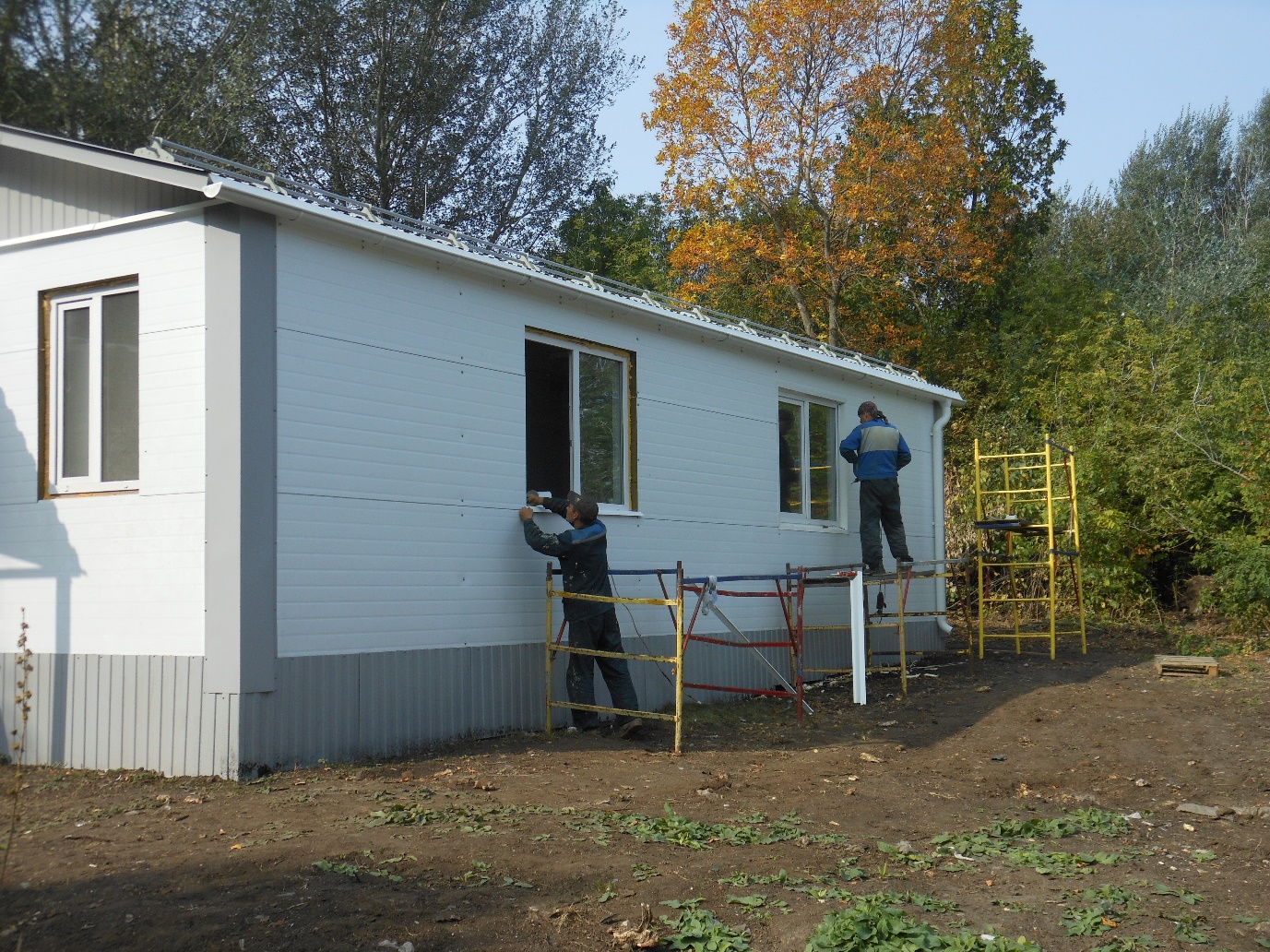 